Arbeidsplan for 6.steget, veke 16
Velkomen tilbake til fortsatt digital skule, heimeskule. Vi veit enno ikkje når vi får møtast igjen på skulen, men vi håper det blir snart. Håper alle har hatt ein fin påskeferie J Her ser du ein oversikt over kva fag du skal arbeide med.  Lenger nede i dokumentet står det det kva du skal gjere og kor du skal arbeide i dei ulike faga. Les planen GODT.Ikkje nøl med å ta kontakt! 😊 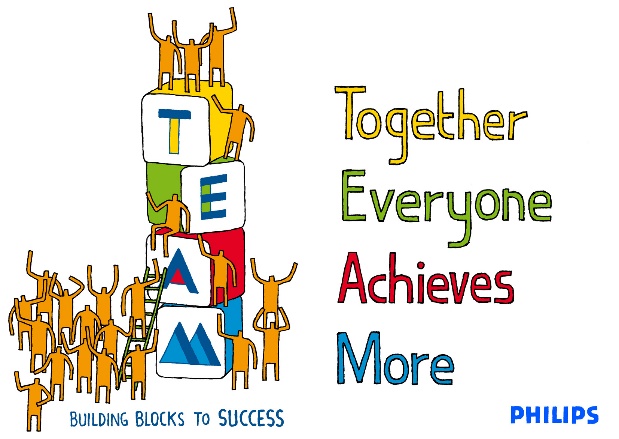 Trine: 48 22 34 37 Helga: 90 27 79 80 Bli bra igjenDu burde skjønne nå at jeg kan se det på deg
Du skulle aldri holdt no nyhet hemmlig for megJeg hakke mista troen
Det går alltid bra for noen
De'er verdt å vente på en vennBli bra igjen, du må bli bra igjen
Du må, du må bli bra igjen
Nå må du bli bra igjenBli bra igjen, du må bli bra igjen
Du må, du må bli bra igjen
Nå må du bli bra igjenDet finns så mange ting som bare kommer og går
Lyst på litt forandring er vel noe vi alle fårJeg er alltid her og venter
Det ekke flaut og lengte
Det er verdt å vente på en venn.Bli bra igjen, du må bli bra igjen
Du må, du må bli bra igjen
Nå må du bli bra igjenBli bra igjen, du må bli bra igjen
Du må, du må bli bra igjen
Nå må du bli bra igjenSå ta den tid du trenger,
Jeg venter gjerne lenger
Det er verdt å vente på en venn
Vente på en venn... bli bra!!Bli bra igjen, du må bli bra igjen
Du må, du må bli bra igjen
Nå må du bli bra igjenBli bra igjen, du må bli bra igjen
Du må, du må bli bra igjen
Nå må du bli bra igjenBli bra igjen, du må bli bra igjen
Du må, du må bli bra igjen
Nå må du bli bra igjenBli bra igjen, du må bli bra igjen
Du må, du må bli bra igjenØktTysdagOnsdagTorsdagFredag1NorskKrleMatteEngelskMat og helseMatte2EngelskNorskSamf.fagNaturfagNorskSamf.fagFysisk Aktivitet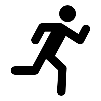 Ei økt med fysisk aktivitet kvar dag. Sjå under kvar som skal gjerast på dei enkelte daganeEi økt med fysisk aktivitet kvar dag. Sjå under kvar som skal gjerast på dei enkelte daganeEi økt med fysisk aktivitet kvar dag. Sjå under kvar som skal gjerast på dei enkelte daganeEi økt med fysisk aktivitet kvar dag. Sjå under kvar som skal gjerast på dei enkelte dagane VekearbeidMusikk – syng gjennom vekesongen minst ein gong pr. dag. Mat og helse: Sjå gjennom oppgåva før torsdag, bestem kva du skal lage, sjekk skapa heime og lag handleliste.Musikk – syng gjennom vekesongen minst ein gong pr. dag. Mat og helse: Sjå gjennom oppgåva før torsdag, bestem kva du skal lage, sjekk skapa heime og lag handleliste.Musikk – syng gjennom vekesongen minst ein gong pr. dag. Mat og helse: Sjå gjennom oppgåva før torsdag, bestem kva du skal lage, sjekk skapa heime og lag handleliste.Musikk – syng gjennom vekesongen minst ein gong pr. dag. Mat og helse: Sjå gjennom oppgåva før torsdag, bestem kva du skal lage, sjekk skapa heime og lag handleliste.Viktig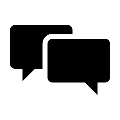 Logg deg på Teams kvar morgon kl 09:30. Då er det opprop. Då er der anten ei skriftleg morgonmelding frå kontaktlærar, eller eit klassemøte der du blir ringt opp og skal delta.Planen ligg både i teams under Filer Arbeidsplanar og på heimesida, halbrend.no stegsider 6.stegetLES PLANEN GRUNDIG!!!!Logg deg på Teams kvar morgon kl 09:30. Då er det opprop. Då er der anten ei skriftleg morgonmelding frå kontaktlærar, eller eit klassemøte der du blir ringt opp og skal delta.Planen ligg både i teams under Filer Arbeidsplanar og på heimesida, halbrend.no stegsider 6.stegetLES PLANEN GRUNDIG!!!!Logg deg på Teams kvar morgon kl 09:30. Då er det opprop. Då er der anten ei skriftleg morgonmelding frå kontaktlærar, eller eit klassemøte der du blir ringt opp og skal delta.Planen ligg både i teams under Filer Arbeidsplanar og på heimesida, halbrend.no stegsider 6.stegetLES PLANEN GRUNDIG!!!!Logg deg på Teams kvar morgon kl 09:30. Då er det opprop. Då er der anten ei skriftleg morgonmelding frå kontaktlærar, eller eit klassemøte der du blir ringt opp og skal delta.Planen ligg både i teams under Filer Arbeidsplanar og på heimesida, halbrend.no stegsider 6.stegetLES PLANEN GRUNDIG!!!!NorskNorskNorskDag + økt:  Plan for økta: Mål for faget: Tysdag 14.april 1.øktTeiknsetjingZeppelin språkbok side 128 - 129 Les sidene grundig.  Lag overskrift i skriveboka di: KOLONUtfordring 1: Gjer oppg. 14 og 15  side 129. Du skal skrive minst 5 replikkar på oppg. 15. 
Utfordring.2: Gjer oppg 14 og 15 side 129.Du skal skrive minst 10 replikkar på oppg, 15.Kunne bruke kolon, hermeteikn og utsegnsord  på rett måte.Onsdag 15.april2.øktLesing: Les i 45 minuttBruk denne linken Lesemeister   logg inn med feide til høgre på sida  trykk på bokhylle. Hald fram med å lese der du er.  
Kontaktlærar vil få fram kva bok du les i og kor lenge du har lese. Skriv om boka/ bøkene du les i no eller akkurat er ferdig med i One Note  Norsk 6A / 6B  «heimearbeid»  Legg til eit dokument som du kallar Lesemester, veke 16    (Minst 10 setningar)Bli ein betre lesar
Auke tempo og betra forståing.Bli glad i å lese.Bli ein betre skrivarFredag 17.april 2.øktTeiknsetjingZeppelin språkbok side 130 – 132.Les sidene grundig. Lag stor overskrift i skriveboka di: KOMMALag ei mindre overskrift: Komma ved oppramsingUtfordring 1: Gjer oppg. 16 a-c og 19Utfordring 2: Gjer oppg. 16 a-c, 18 og 19Ekstra: Oppgåve 17. Prøv oppramsinga på dei heimeLære regelen om komma ved oppramsing og kunne bruke regelen på riktig måte.MatteMatteMatteDag + økt:  Plan for økta: Mål for faget: Onsdag 15.April1.økt Sjå informasjon under «Innholdsbibliotek»  Onsdag 15.April i OneNote.I dag skal vi repetere litt det vi lærte om brøk før påske. 
Repetere: Kunne forklare kva ein brøk er.Kunne utvide og forkorte brøkar.Kunne samanlikne brøkar.Fredag 17.April1.øktSjå informasjon under «Innholdsbibliotek»  Fredag 17.April i OneNote.Les nøye i OneNote kva du skal gjere. Hugs å sjå filmane før du begynner på oppgåvene i boka! Kunne utvide brøkar slik at dei får felles nemnar Kunne samanlikne brøkar med ulike teljarar og ulike nemnararEngelskEngelskEngelskDag + økt:  Plan for økta: Mål for faget: Tysdag 14.april2.øktGå inn på denne nettsida til Cappelen Damm: https://skolenmin.cdu.no/_/7-trinn/engelsk-5d667cbb709c0b001079f8aa-5d667cca709c0b001079fc31Read: Les teksten “What do you know about Australia?” Vel kva nivå du vil jobbe på (1, 2 eller 3) og gjer oppgåvene som høyrer til teksten.Få ny kunnskap om Australia.Kunne lese og forstå ein engelsk tekst.Kunne bruke ei digital nettside til å gjere oppgåver til leseteksten.Torsdag 16.april 1.øktGå inn på nettsida til Cappelen Damm:https://skolenmin.cdu.no/_/7-trinn/engelsk-5d667cbb709c0b001079f8aa-5d667cca709c0b001079fc31Listen: Syng ilag med songen – With a little help from my friends.Uregelrette verb:
Dream, drink og drive 
Gjer arket som ligg i Fronter, i engelskmappa. Learn and enjoy a song.Kunne dei uregelrette verba; dream, drink og drive.NaturfagNaturfagNaturfagDag + økt:  Plan for økta: Mål for faget: Torsdag 16.April2.økt Sjå informasjon under «Innholdsbibliotek»  Torsdag 16.April i OneNote. Svar utdjupande på spørsmåla og skriv med heile setningar.  Beskrive korleis menneska nytta vindkraft i tidlegare tider.Vurdere utviklinga og bruk av vindkraft. Samanlikne bruk av vindkraft før og no.KRLEKRLEKRLEDag + økt:  Plan for økta: Mål for faget: Tysdag 14.april1.øktBuddhisme. Gå inn på lenkja under og arbeid med Buddhismen. Det skriftlege arbeidet kan du notere på eit ark, etterpå skal du skrive det inn i One NoteDu skal:Sjå filmen «I tempelet»Lær om BuddhismenLes om Buddhismen. - Noter 2 nøkkelord frå kvar side av powerpointen. Sjå filmen «Volan»Sjå filmen «Lukkepengar»Høyr på «Forteljinga om Buddha»Les «Høgtider» - skriv ned dei 3 viktigaste setningane frå dei to høgtidene. Salaby - BuddhismenGå til OneNote à Krle 6A/6B à «Innhaldsbibliotek» à Buddhismen veke 16,  og gjer oppgåvene derLære om buddhismenLære om levereglar, handlemåtar og meditasjonLære om dei to høgtidene Vesak og VulanSamfunnsfagSamfunnsfagSamfunnsfagDag + økt:  Plan for økta: Mål for faget: Onsdag 15.april2.øktGå inn på Samfunnsfag i OneNoteSjå informasjon under «Innholdsbibliotek» à Onsdag 15.April i OneNote.Lære om plast og kvifor dette er eit stort problem for miljøetLæra om kva me kan gjera for å bidra til betre miljø og klimaFredag 17.april2.øktSjå informasjon under «Innholdsbibliotek» à Fredag 17.April i OneNote.Lære om plast og kvifor dette er eit stort problem for miljøetLæra om kva me kan gjera for å bidra til betre miljø og klimaKroppsøving Kroppsøving TysdagStyrketrening saman med denne instruktøren * 2 omgangar5 minute move, Kids Workout. OnsdagØv minst 3 gongar på denne dansen Kids Bop Kids: Make some noiseTorsdagGå eller jogg ein tur på minst 30 minuttFredag Sykkeltur eller joggetur, minst 30 minuttMat og helse Mat og helse Dag + øktPlan for økta: Torsdag 16.april 1.øktTema: Mat frå andre landBruk lenkja under og les gjennom sidene om Mat i verda.Mat i verda - teoriOppgåve: Lage middagDenne veka har vi lagt inn 3 forslag til middag som har med temaet Mat frå andre land å gjere. Avtal med foreldra dine kva du skal lage, sjekk kva som må handlast inn og lag middag til familien din torsdag. Spaghetti BolognesePeanøttsuppe med kyllingChili Con CarneGå til One Note  Mat og helse 6A/6B  Middag, veke 16,  og gjer oppgåva som står der. MusikkSong: «Bli bra igjen» med Jahn Teigen. Lytt til versjonen på youtube nokre gongar, og bruk teksten under når du syng med. Prøv så å bruke Korarti – versjonen. Youtube: Bli bra igjenKorarti: Bli bra igjen